Rapport financier du 28 septembre 2011( 13 avril 2011 au 28 septembre 2011 )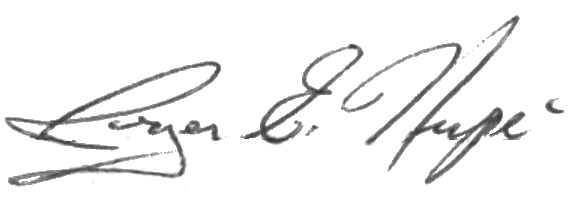 Rapport préparé et soumis par Roger Hupé :				TrésorierDébut de la périodeDébut de la périodeDébut de la périodeDébut de la périodeDébut de la périodeÉtat du compte-chèques le 13 avril 2011État du compte-chèques le 13 avril 2011État du compte-chèques le 13 avril 2011État du compte-chèques le 13 avril 20112,719.36$RecettesRecettesRecettesRecettesRecettes* 1) Dépôt (18 avril 2011) – Cotisations de membres 2011115.00$* 2) Dépôt (16 mai 2011) – Cotisations de membres 201110.00$* 3) Dépôt (02 juin 2011) –  Auberge du Violon 20113,015.00$* 4) Dépôt (27 juin 2011) –  Cotisations de membres 201165.00$* 5) Dépôt (21 sept 2011) – Cotisations de membres 201135.00$* Intérêts banquiers0.00$Total recettesTotal recettesTotal recettesTotal recettes3,240.00$(1)  Total accessible(1)  Total accessible(1)  Total accessible(1)  Total accessible5,959.36$DéboursésDéboursésDéboursésDéboursésDéboursés* #74 : Frank Potucek (13 avril) – Dépense pour le projet Auberge(8.00$)* #75 : Marc Boyer (13 avril) – Dépense pour affiche et cartes d’information du Conseil E-G au Centre du Patrimoine(103.83$)* Frais banquiers(0.00$)(2)  Total des déboursés (2)  Total des déboursés (2)  Total des déboursés (2)  Total des déboursés (111.83$)Fin de la périodeFin de la périodeFin de la périodeFin de la périodeFin de la période(3)  Solde du compte-chèques le 28 septembre 2011(3)  Solde du compte-chèques le 28 septembre 2011(3)  Solde du compte-chèques le 28 septembre 2011(3)  Solde du compte-chèques le 28 septembre 20115,847.53$